Littéracie /LiteracyThe sound for the week is the blend of the letters “au”, “eau”, “ot” “op” “os” which makes the sound “o”, “oh!”  Find the song “Olivia Sauterelle” or “Pauline Sauterelle” on YouTube and your child can sing along with the song and listen to it a few times.  Try to find the words that have the sound “O” with letter blends o, au, eau.Olivia, sauterelle, saute, autour, auto, oh, What are some other words that you know have the same sound? …and maybe there are more or different suggestions from you child! There is a little game at the bottom of this document for you to have fun with.  Perhaps your child may like to make up their own game and draw the pictures to go with the different words and sound blends. Structures de langues (Sentence structures)Continue with the morning routine. Try having a simple conversation back and forth practicing the sentences for fun.  Allow your child to be the “mini professor” , they are the teacher   You can get your child to say these aloud and even keep a journal and practice writing pencil to paper skills when possible. How about a warm up with some songs about the days of the week and months of the year and the weather. Youtube : search for mois de l’année, jours de la semaine, Quel temps fait-il ? Les émotions (Alain le Lait)Check out some new songs I’ve added to the playlist that your children are familiar with: Quand je serai grand by Ecole Elementaire Ancely,  Alouette, Ram Sam Sam, Oral QuestionsNew question for the week: Ou habites-tu? (Where do you live ?)Answer : J’habite à Miramichi. Practice saying and then write the sentence.  Draw a picture of yourself in your favorite spot in the city! Continue on with the routine of the day:Quelle est la date aujourd’hui? *What is the date today?*Quelle était la date hier ? What was the date yesterday?  Hier, c’était dimanche le 19 avril, 2020. Answer : Aujourd’hui c’est le lundi 20 avril 2020, then the next days of the week are as follows:mardi le 21 avril 2020mercredi le 22 avril 2020jeudi le 23 avril 2020vendredi le 24 avril 2020Quel temps fait-il aujourd’hui ?  *What is the weather like today?Answer examples: Aujourd’hui il fait soleil. (sunny)…il pleut. (rainy)…il neige. (snowing)…il vente. (windy)… c`est nuageux. (cloudy)…il fait beau dehors. (nice out)Comment ça va? Comment te sens-tu?  *How are you? * *How are you feeling?*  … EXTEND THE LEARNING BY ASKING “ POURQUOI?” (Why are you feeling a certain way) …. Ça va bien.  Ça va mal.  Ça va comme ci comme ça….parce que (because)….The children can respond to how they are feeling in different ways.  The possible answers: Ça va bien.  Ça va mal.  Ça va comme ci comme ça. (well, not so well, and so so). They can further their answer by describing certain feelings.  For example: happy, sad, tired, sick, angry. Je suis content.  Je suis triste. Je suis fatigué. Je suis malade. Je suis fâché. (boy/ garçon )Je suis contente. Je suis triste. Je suis fatiguée. Je suis malade. Je suis fâchée. (girl/ fille)New: Mots de la semaine Practice Sight Words: 5 per day; saying them aloud, reading and practice printing. Write a sentence, you can also choose from the examples in the PowerPoint.You can access them on the following website and click on sight words.  Listen to the PowerPoint with Audio and Visual Part 1: https://lou1fi.weebly.com Words of the week:E: et, eau, en, entre, est, être, école, elle, est-ce que
F: famille, frère, fille, fais, faitLast weeks’ words : A: ami, a, à, aller, après, arbre, auto, au, animal, ans, aujourd'hui, avec, amie, aussi, aime
B: beaucoup, bon, bonne, beau, belle, bonjourC: comment, c'est, ce, comme, chat, chien, chaque
D: dort, dit, de, du, des, dans, deuxExtending the LearningAsk the students to use the sight words in a sentence orally and then write it out. Students can practice writing the date, how they are feeling, the weather. Add a drawing or make a drawing first and then write the sentence. 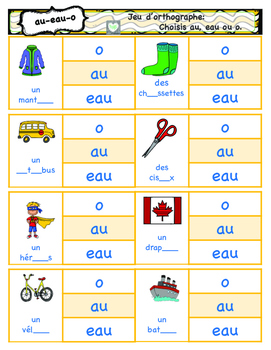 eauaubateau châteaumotoautobusmot trop gros beau maillot de baindrapeau hérochaussettes vélociseauxmanteau  water toboat castle motorbike buswordtoo muchbig nicebathing suit flag hero socksbikescissorsjacket